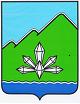 ГЛАВА ДАЛЬНЕГОРСКОГО ГОРОДСКОГО ОКРУГА                 ПРИМОРСКОГО КРАЯ ПОСТАНОВЛЕНИЕ О назначении публичных слушаний по отчетуоб исполнении бюджета Дальнегорскогогородского округа за 2019 годВо исполнение Федерального закона от 06.10.2003 №131-ФЗ «Об общих принципах организации местного самоуправления в Российской Федерации»,                 в соответствии с решением Думы Дальнегорского городского округа от 26.09.2013    № 139 «Об утверждении Положения о бюджетном процессе в Дальнегорском городском округе в новой редакции»,ПОСТАНОВЛЯЮ:Назначить публичные слушания по отчету об исполнении бюджета Дальнегорского городского округа за 2019 год (далее – публичные слушания).Определить срок проведения публичных слушаний -  с 9 до 17 часов 22 мая 2020 года.Поручить финансовому управлению администрации Дальнегорского городского округа провести публичные слушания в электронной форме на официальном сайте Дальнегорского городского округа в информационно-телекоммуникационной сети «Интернет» в соответствии с установленным порядком.Опубликовать информацию о проведении публичных слушаний в газете «Трудовое слово» и разместить на официальном Интернет-сайте Дальнегорского городского округа.Контроль за исполнением настоящего постановления оставляю за собой.Глава Дальнегорскогогородского округа								         А.М. Теребилов29.04.2020                 г. Дальнегорск№10-пг